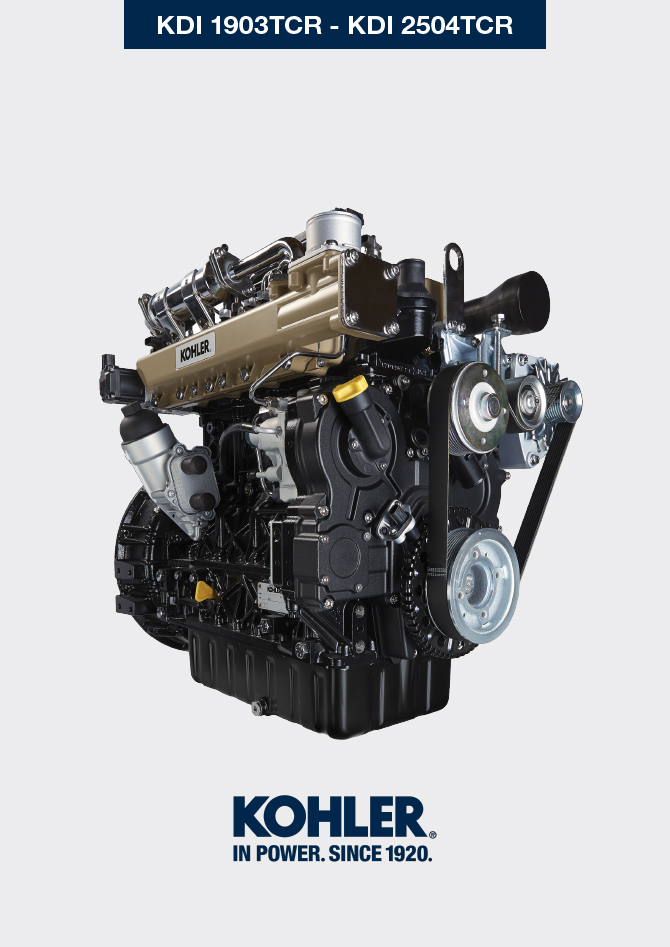 Informations techniquesDescription générale du moteurDonnées techniques du moteurTab. 2.1Encombrement des moteurs (mm)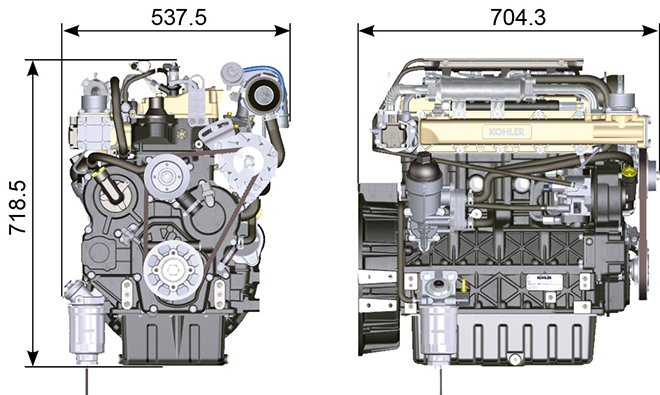 Huile     Important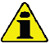 Le moteur peut s'endommager si on le fait fonctionner avec un niveau d'huile incorrect.Ne pas dépasser le niveau MAX. car sa combustion peut provoquer une brusque augmentation de la vitesse de rotation.N'utiliser que l'huile prescrite afin de garantir une protection adéquate, l'efficacité et la durée du moteur.En cas d'utilisation d'une huile ayant une qualité inférieure à celle prescrite, la durée du moteur sera considérablement compromise.La viscosité de l'huile doit être adaptée à la température ambiante à laquelle le moteur fonctionne.     Danger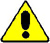 Le contact prolongé de la peau avec de l'huile de moteur usée peut entraîner un cancer de la peau.Si le contact avec l'huile est inévitable, se laver soigneusement les mains avec de l'eau et du savon dès que possible.Pour l'élimination de l'huile usée, se référer au Par. DÉMANTÈLEMENT ET DESTRUCTION .

2.4.1 Classification de l'huile SAEElle identifie les huiles en fonction de la viscosité, sans tenir compte d’aucune autre caractéristique qualitative.Le code est composé de deux numéros qui indiquent et doivent correspondre à la température ambiante à laquelle le moteur fonctionne, avec l'interposition d'un « W », où le premier chiffre détermine la valeur en condition de températures très froides, alors que le deuxième détermine la valeur en condition de températures élevées.2.2La technologie Low S.AP.S. (huile présentant une faible teneur en cendres sulfatées, en phosphore et en soufre), maintient le catalyseur en bonnes conditions de fonctionnement. La présence de cendres sulfatées, de phosphore et de soufre entraîne au fil du temps un colmatage du catalyseur et donc son manque d’efficacité.Pour la séquence d’huile Mid S.A.P.S, le niveau de cendres sulfatées est identique à l'API CJ-4 ≤ 1,0 %, mais conformément à la normalisation ACEA, ces huiles sont référencées sous Mid SAPS.La filtration de l’huile est essentielle au fonctionnement et à la lubrification corrects ; toujours remplacer régulièrement les filtres comme spécifié dans ce manuel.(*1) - REMARQUE : NE PAS utiliser de carburant dont la teneur en soufre est supérieure à 15 ppm.(*2) - Sur tous les moteurs conformes aux normes sur les émissions Stage-V (moteurs pourvus du dispositif DPF), l’huile utilisée doit être obligatoirement conforme à la spécification API CJ-4 Low S.A.P.S ou ACEA E6 Low S.A.P.S.(*3) - REMARQUE : NE PAS utiliser de carburant dont la teneur en soufre est supérieure à 500 ppm.(*3) - REMARQUE : Les huiles « low SAPS », avec des cendres sulfatées 50 ppm.CarburantRecommandation pour les liquides de refroidissementCaractéristiques des batteriesBatterie non fournie par KohlerTab. 2.7Tableau de commande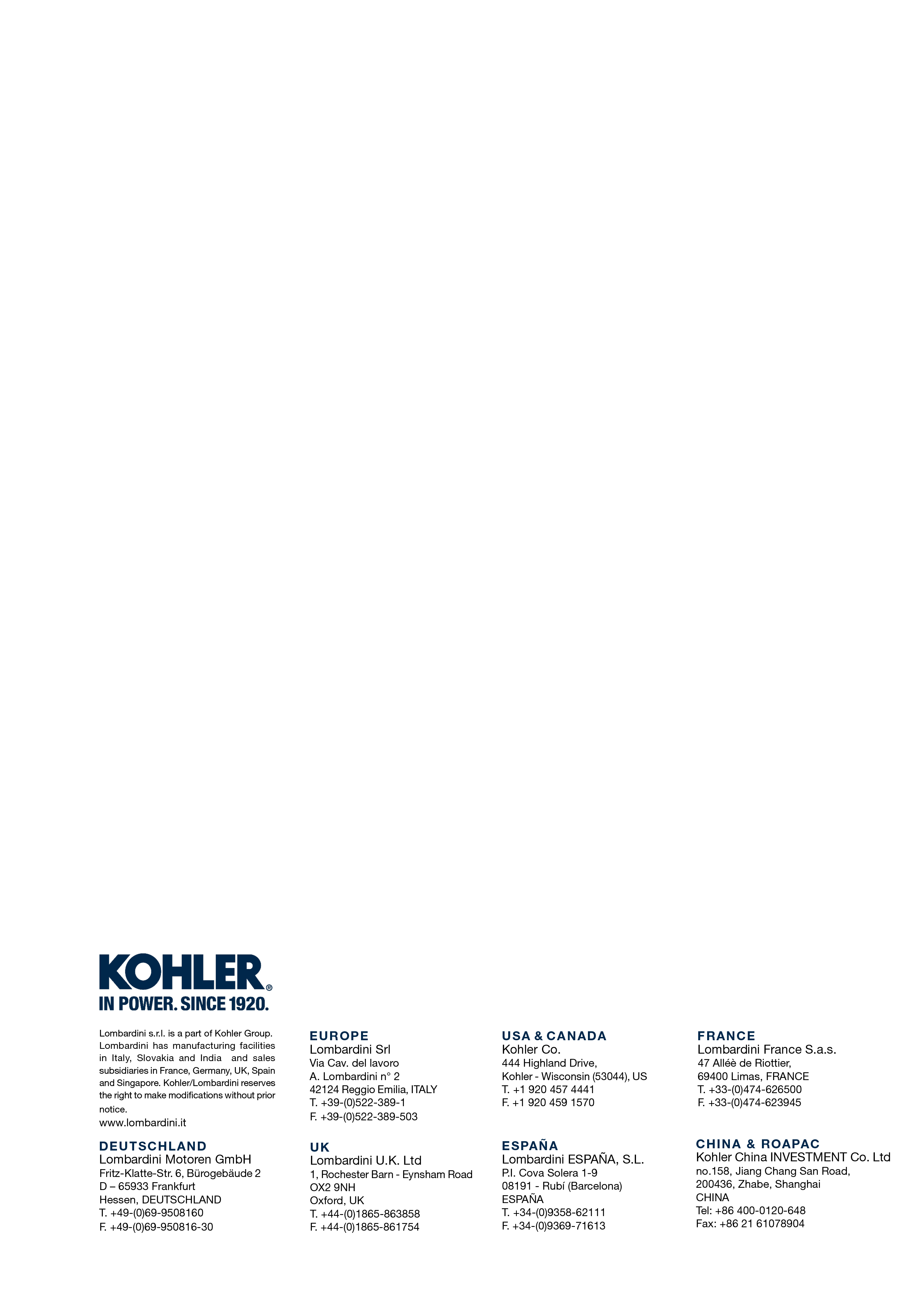 Informations techniquesManuel utilisation et entretien KDI 2504TCR / KDI 2504TCRE5 (Rev_20)- Diesel 4 temps avec cylindres en ligne; - Refroidissement par liquide;
- 4 soupapes par cylindre avec poussoirs hydrauliques;

- Turbocompresseur avec soupape Waste-gate;

- Injection directe common rail.CARACTÉRISTIQUES TECHNIQUESCARACTÉRISTIQUES TECHNIQUESUNITÉ DE MESURE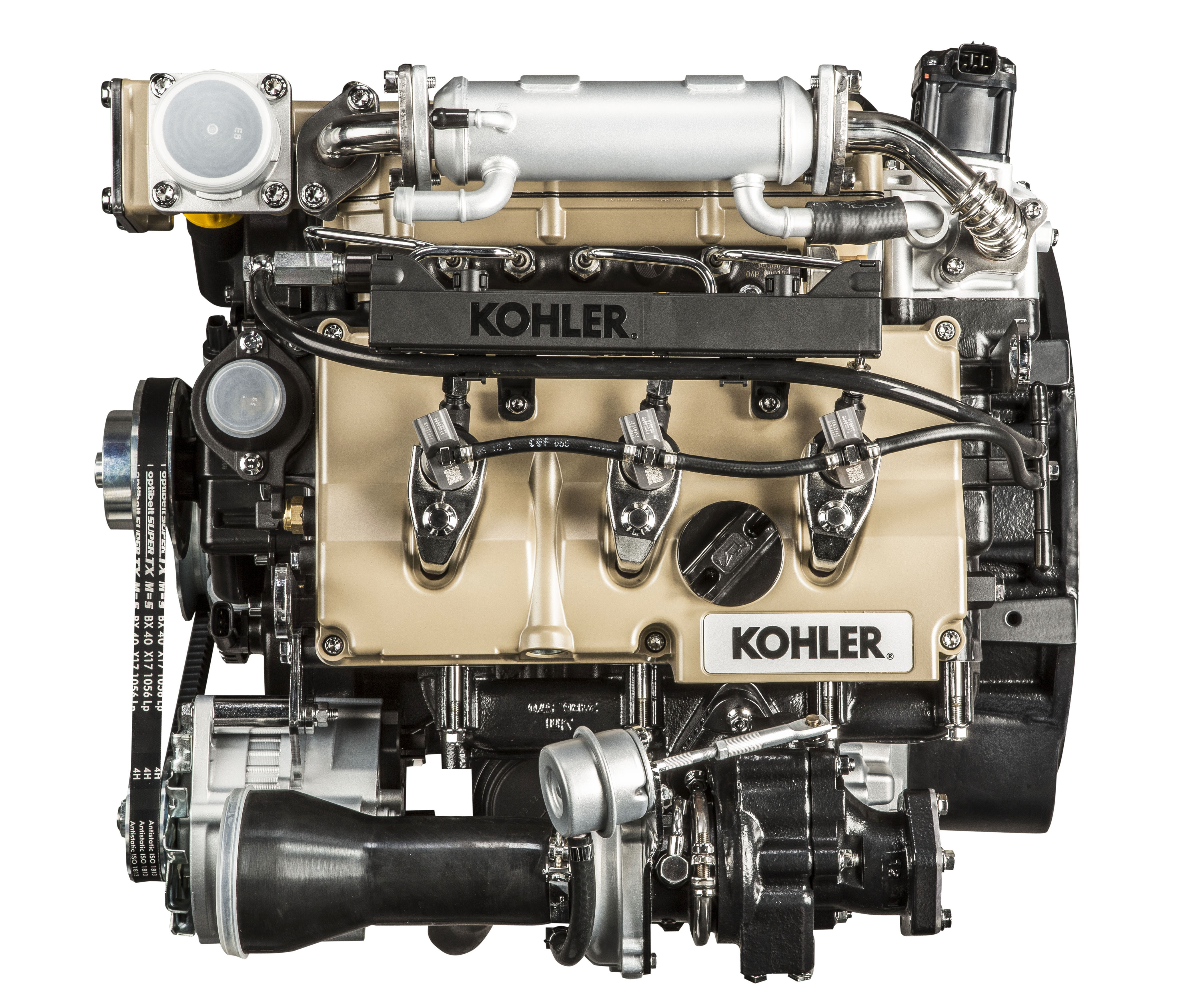 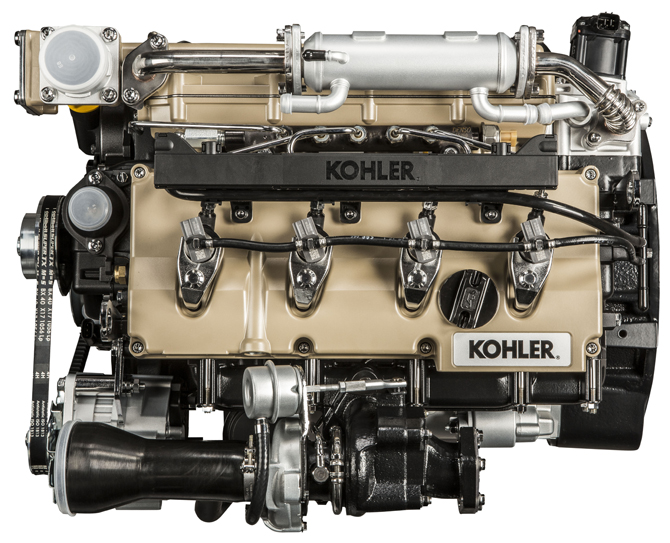 MODÈLE DU MOTEURMODÈLE DU MOTEURKDI 1903 TCRKDI 2504 TCRCYLINDRESCYLINDRESn.34ALÉSAGEALÉSAGEmm8888COURSECOURSEmm102102CYLINDRÉECYLINDRÉEcm 318612482INCLINAISON MAXIMALE PENDANT LE FONCTIONNEMENT (même en combiné)INCLINAISON MAXIMALE PENDANT LE FONCTIONNEMENT (même en combiné)α30° max. 30 minutes30° max. 30 minutesINCLINAISON MAXIMALE PENDANT LE FONCTIONNEMENT (même en combiné)INCLINAISON MAXIMALE PENDANT LE FONCTIONNEMENT (même en combiné)α35° max.1 minute35° max.1 minuteCAPACITÉ HUILE (niveau MAX.) avec filtre à huile montéversion standardL8.911.5CAPACITÉ HUILE (niveau MAX.) avec filtre à huile montéavec dispositif équilibreurL-9POIDS À SECPOIDS À SECKg233267HUILE PRESCRITHUILE PRESCRITHUILE PRESCRITHUILE PRESCRITHUILE PRESCRIT  TCR STAGE-V (*1) (*2)TCR TIER IV FINAL (*1)  TCR/D TIER III o NON CERTIFICATO (*3)AVEC SPECIFICATIONS  APICJ-4 Low S.A.P.SCK-4 Low S.A.P.SCJ-4 Low S.A.P.SCK-4 Low S.A.P.SCI-4 PlusCI-4CH-4AVEC SPECIFICATIONSACEAE6 Low S.A.P.S.E6 Low S.A.P.S.E7E4VISCOSITÉSAE10w-30 (-25°c ÷ +40°C) 10w-40 (-25°C ÷ +50°C)

5w-30 (-30°c ÷ +40°C)

5w-40 (-30°c ÷ +50°C)

0w-40 (-40°c ÷ +50°C)10w-30 (-25°c ÷ +40°C) 10w-40 (-25°C ÷ +50°C)

5w-30 (-30°c ÷ +40°C)

5w-40 (-30°c ÷ +50°C)

0w-40 (-40°c ÷ +50°C)10w-30 (-25°c ÷ +40°C) 10w-40 (-25°C ÷ +50°C)

5w-30 (-30°c ÷ +40°C)

5w-40 (-30°c ÷ +50°C)

0w-40 (-40°c ÷ +50°C)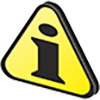 ImportantL’utilisation d’autres types de carburants pourrait endommager le moteur. Ne pas utiliser de carburant diesel sale ou des mélanges de carburant diesel et d’eau, cela pourrait entraîner de graves dysfonctionnements du moteur.Toute défaillance résultant de l’utilisation de carburants autres que ceux recommandée, ne sera pas prise en charge sous garantie.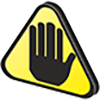 AvertissementUn carburant propre évite le colmatage des injecteurs de carburant. Nettoyer immédiatement tout déversement pendant le remplissage.Ne jamais stocker de carburant diesel dans des containers galvanisés (par ex. recouverts de zinc). Le carburant diesel et le revêtement galvanisés entraînent une réaction chimique entre eux, qui produit une floconnisation qui colmate rapidement les filtres ou entraîne une défaillance de la pompe à carburant et/ou de l’injecteur à carburant.Toute panne résultant de l'utilisation d'un carburant autre que Tab. 2.3, 2.4 ne seront pas couverts par la garantie.Indice de cétane de 40 minimum. Un indice de cétane supérieur à 47 est préférable, en particulier pour des températures inférieures à –20 °C (–4 °F) ou des altitudes supérieures à 1675 m (5500 pieds).2.3  2.4Indice de cétane de 40 minimum. Un indice de cétane supérieur à 47 est préférable, en particulier pour des températures inférieures à –20 °C (–4 °F) ou des altitudes supérieures à 1675 m (5500 pieds).2.3  2.4Indice de cétane de 40 minimum. Un indice de cétane supérieur à 47 est préférable, en particulier pour des températures inférieures à –20 °C (–4 °F) ou des altitudes supérieures à 1675 m (5500 pieds).2.3  2.4Un mélange de 50 % d’eau déminéralisée et de 50 % d’éthylène glycol à faible teneur en silicate doit être utilisé pour le liquide de refroidissement. Utiliser un réfrigérant Longue Durée ou OAT à Durée de vie prolongée exempt de : silicates, phosphates, borates, nitrites et amines.
Le réfrigérant moteur suivant à base d’éthylène-glycol peut être utilisé pour tous les modèles de la gamme de moteurs KDI :
OAT (à base d’acide organique) Faible teneur en silicates : ASTM D-3306 D-6210HOAT (à base d’acide organique hybride) Faible teneur en silicates : ASTM D-3306 D-6210Les liquides de refroidissement suivants en formule concentrée doivent être mélangés avec de l’eau distillée, déionisée ou déminéralisée. Une formule pré-mélangée (40-60 % ou 50-50 %) peut être utilisée directement le cas échéant.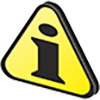 ImportantNe pas mélanger de liquides de refroidissement à base d’éthylène glycol et de propylène glycol. Ne pas mélanger de liquides de refroidissement à base d’OAT et d’HOAT. La durée de vie OAT peut être considérablement réduite en cas de contamination avec des liquides de refroidissement contenant du nitrite.Ne jamais utiliser des liquides de refroidissement de type automobile. Ces liquides de refroidissement ne contiennent pas les additifs appropriés pour protéger les moteurs diesel haute performance.Les liquides de refroidissement OAT sont exempts de maintenance pendant maximum 6 ans ou 6 000 heures de fonctionnement, à condition que le système de refroidissement soit complété avec le même type de réfrigérant. Ne pas mélanger différents types de réfrigérant. Tester tous les ans l’état du réfrigérant à l’aide de bandelettes d’essai de réfrigérant.
Les liquides de refroidissement HOAT ne sont pas exempts de maintenance et il est recommandé d’ajouter des SCA (Additifs de refroidissement supplémentaires) au premier intervalle de maintenance.BATTERIES CONSEILLÉESBATTERIES CONSEILLÉESTEMPÉRATURE AMBIANTETYPE DE BATTERIE≥ - 15°C100 Ah - 800 CCA/SAE< -15°C120 Ah - 1000 CCA/SAEDans le Tab. 2.8  sont indiqués les composants du tableau de commande.

Tab 2.6  
Fig 2.1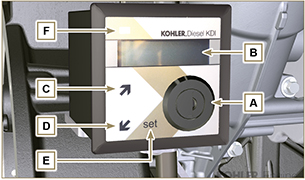 REMARQUE : si la LED F est allumée en rouge, consulter les ateliers autorisés KOHLER pour connaître le type de problème. Pour certains problèmes, l'arrêt automatique du moteur se déclenche.Le Tab. 2.9  indique les données qu'il est possible de consulter à l'écran B en appuyant sur les boutons C ou D .REMARQUE : les données décrites dans le Tab. 2.9  peuvent être différentes; dans ce cas, consulter le manuel de la machine.
Tab 2.9REMARQUE : si la LED F est allumée en rouge, consulter les ateliers autorisés KOHLER pour connaître le type de problème. Pour certains problèmes, l'arrêt automatique du moteur se déclenche.Le Tab. 2.9  indique les données qu'il est possible de consulter à l'écran B en appuyant sur les boutons C ou D .REMARQUE : les données décrites dans le Tab. 2.9  peuvent être différentes; dans ce cas, consulter le manuel de la machine.
Tab 2.9